СЦЕНАРИЙ МУЗЫКАЛЬНО-ТЕАТРАЛИЗОВАННОГО РАЗВЛЕЧЕНИЯ «СИМФОНИЯ ПРИРОДЫ»ДЛЯ СТАРШИХ ГРУПП«БУСИНКИ » И «МАЛИНКА»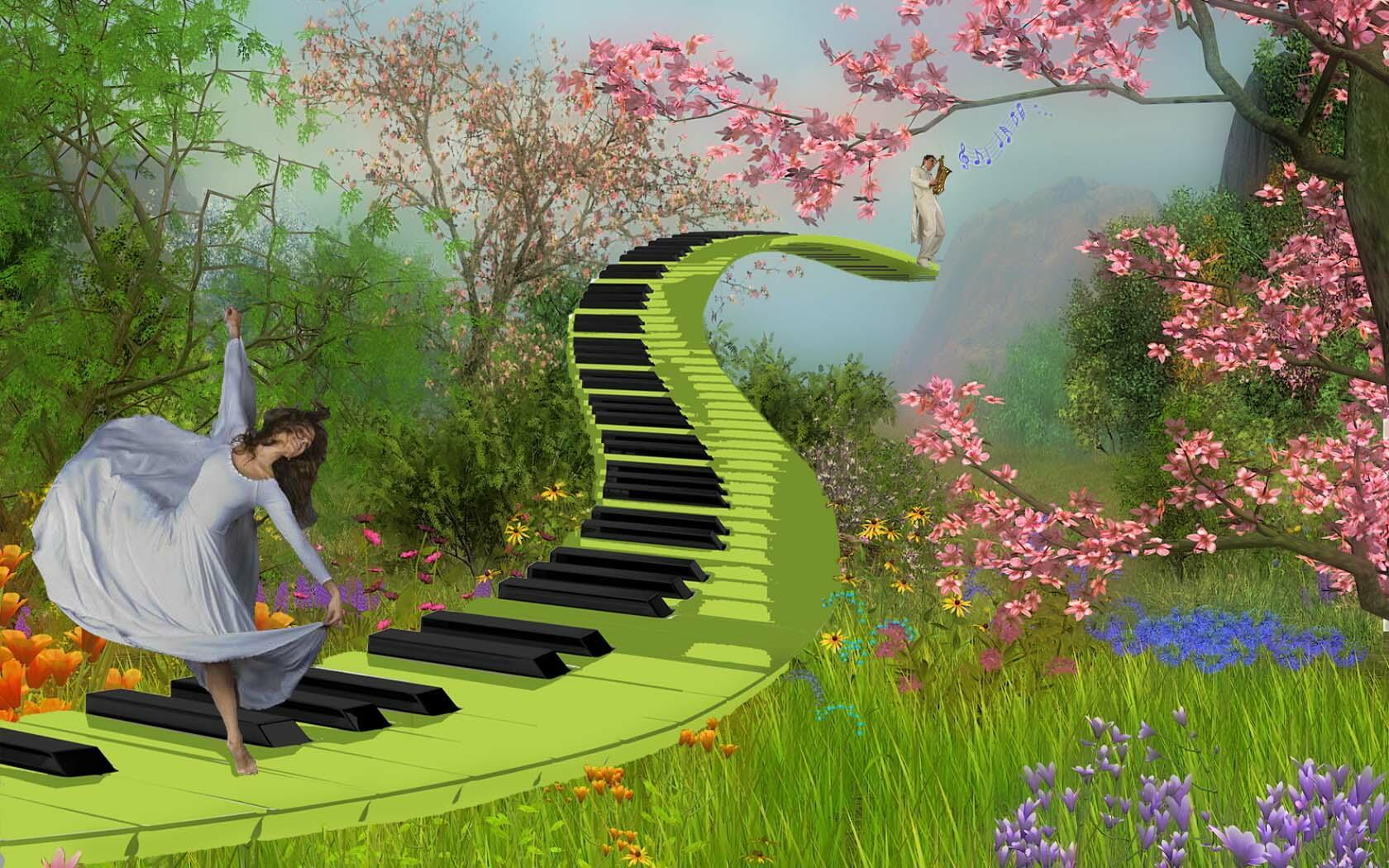                                                                                  Музыкальный руководитель                                                                                                          Ю.В. Дубровинар.п. Кольцово2023«Симфония природы»Сценарий музыкально-театрализованного развлечения экологической направленности для старших групп «Бусинки» и «Малинка»Цель: Познакомить детей с  четырьмя важными природными стихиями (вода, воздух, огонь, земля) для жизни живых организмов (человека, животных, растений) через музыкально-театрализованное представление экологической направленностиЗадачи:-  закрепить и обогатить знания детей о том, какое большое значение имеют вода, воздух и свет  и земля(почва) для всего живого на земле;- уточнить и расширить знания детей о солнце - как  об источнике света и тепла; о воздухе (природное явление-ветер);- подвести к пониманию условий необходимых для роста растений; желание ухаживать за растениями;- воспитывать интерес к окружающему миру, бережное, осознанное, заботливое отношение к природе, любознательность.-создать радостное настроение;-продолжать организовать рациональный двигательный режим детей;-способствовать предупреждению детского утомления.Предварительная работа: рассмотреть четыре стихи в многообразии их проявлений и в связи с человеком. Углубить, расширить представления о роли стихий в жизни человека.Материалы: проектор с презентацией- мультимедийный экран (слайды о стихиях), бумажные самолетики, вертушка, карточки.Действующие лица: Природа, стихии: Земля, Вода, Воздух, ОгоньХод праздника.Музыкальное сопровождение: «Пение птиц в лесу» на сцену выходит Природа.Природа: Здравствуйте, сегодня мы собрались, чтобы поговорить о том, что нас окружает и для чего это нужно. Я – природа и всё, что вы видите вокруг себя это всё часть меня. Это и деревья за окном, солнце в небе, реки и моря, маленькие камни и большие горы, разные растения и множество животных, всего и не перечислишь. Человек, житель этой планеты. Вы тоже часть природы. Вокруг меня так много всего, но что здесь самое главное мы сегодня с вами узнаем.Наш дом родной, наш общий дом –Земля, где мы с тобой живем!Ты только посмотри вокруг!Тут – речка, там – зеленый луг.В лесу дремучем не пройдешь!Воды в пустыне не найдешь.А где-то снег лежит горой,А где-то жарко и зимой …Чудес нам всех не перечесть,Одно у них названье есть:Леса и горы, и моря,Все называется – (отвечают дети)Земля.Песня « Милый край родной»Слова и музыка Т. Бокачдети группы Малинка и БусинкиВыходит 1 стихия ЗемляЗемля: Я Земля – я здесь самая главная. Ведь на земле растут все деревья, цветы и растения, без меня им нет жизни. Человек живёт на земле, я и его кормлю, человек без меня не может, значит, я здесь самая главная! Вот посмотрите какие красивые цветы вырастила я -Матушка Земля!Танец «Лаванды»танцуют девочки группы «Малинка»(9 человек)После танца дети присаживаются на стульчики.Земля: Ребята, я хочу вас спросить, а вы знаете сколько все полезного можно вырастить на земле?  Я богата цветущими дивными садами, где растут очень вкусные и полезные фрукты. А на грядках  на даче или в огороде  выращивают в земле овощи, богатые разными витаминами и питательным веществами. Я хочу поиграть с вами в одну интересную игру.Игра «Что растет на грядке? Что растет в саду?»Игра с карточками где изображены овощи и фрукты, детям показывают, а они отвечают.Звучит волшебная музыка и выходит 2 стихия ВодаПрирода: Ребята я загадаю вам загадку, если вы отгадаете, то сразу гостю нашу дорогую вы узнаете(загадку из музыкальной шкатулки).Я туча, и туман,И ручей, и океан,И летаю, и бегу,И стеклянной быть могу. (Вода) Звучит волшебная музыка и появляется 2 стихия ВодаВода: Я Вода и  я самая главная! Я утоляю жажду человека, он без воды прожить не сможет. Вода занимает большую часть земного шара, в ней обитают различные рыбы, тюлени, моржи, дельфины. По воде плавают большие  корабли, лайнеры, яхты и маленькие лодки. На кораблях перевозят важные грузы,  а так же можно совершить кругосветное путешествие по всему Земному шару. Я сама главная. Вот посмотрите…Танец «Маленький кораблик»танцуют мальчики группы «Малинка»После танца дети присаживаются на стульчикиВода: Я хочу предложить вам сыграть со мной в мою любимую игру, которая называется «ручейки-озера».ИГРА «Ручейки-озера»Игроки поровну делятся на четыре команды и выстраиваются в четыре колонны в разных частях зала – это ручейки. По команде «Ручейки побежали!» все бегут друг за другом в разных направлениях (каждый в своей колонне). По команде «Озера!» игроки останавливаются, берутся за руки и выстраиваются в круги – это озера. Выигрывают те дети, которые быстрее выстроятся в круг.илиИгра «Рыбка»Левая рука – это уровень моря. В правой руке - рыбка (показывает игрушку-рыбку). Если рыбка находится под рукой - значит везде тихо и спокойно. Но как только рыбка находится над уровнем моря - должен прозвучать всплеск воды. Вот всплеск воды вы и будете изображать, хлопая в ладоши.Природа: Стихия Воды заявила, что она тоже важна и она есть везде в человеке и в еде. Без воды не смогут жить ни люди, ни животные, ни растения.  А вот какая следующая наша стихия, вы  узнаете, отгадав мою загадку: (загадку из музыкальной шкатулки)Через нос проходит в грудь иИ обратный держит путьОн невидимый и все жеБез него мы жить не можем.(Воздух)Играет волшебная музыка и появляется 3 стихия Воздух.Воздух: Я, фея, меня зовут Воздушная. Я приглашаю вас в самое воздушное царство на Земле - царство Воздуха. Но наше царство никто не может увидеть. Догадайтесь, почему? Правильно, потому что мое царство из воздуха, а замки в нем из облаков. Вы говорите, что Вода, Земля,  - самое главное? Воздух вот что самое главное, человек и животные  без чистого, свежего, холодненького воздуха жить не сможет. Растения погибнут, если воздух не поступит к их корням и листьям тоже дышат. Воздух нужен всем и птицам и насекомым для полетов.Птицы, мои птицы летите высоко!Танец « Птиц»Девочки группы МалинкаВоздух: Воздух нельзя ни увидеть, ни почувствовать, ни потрогать. Зато мой приятель  хулиган всем хорошо знаком, как разыграется, как начнет дуть- задувать! хочешь- не хочешь, но почувствуешь его игры!Вы догадались, кто мой приятель? (загадку из музыкальной шкатулки)Загадка: Он на улице живёт,
Листья осенью несёт,
А зимой несёт снежинки 
Иногда весной - дождинки,
Летом, если он подует -
С головы панамку сдует. (Ветер)Я открою вам секрет, как можно поймать воздух. Смотрите, вот моя ловушка (показать вертушку). Смотрите внимательно, сейчас я поймаю ветер - дуть на вертушку. Вот и попался ветер в ловушку - вертушку. Вертушка закрутилась. А теперь посмотрим, какая из команд быстрее сможет поймать ветер (подойти к каждой команде и всей команде подуть на вертушку - по сигналу)Игра «Летает - не летает».Летает - подпрыгиваем вверхНе летает - стоим неподвижноИгра «Запусти бумажный самолетик»Дети выстраиваются в 2  команда и запускают друг в друга самолетикиПрирода: Ребята я вам загадаю последнюю загадкуЗагадка(загадку из музыкальной шкатулки): Нельзя понюхать и сорватьЦветочек этот аленький.Бывает он большой-большой,Бывает очень маленький.И воду он совсем не пьёт,А если выпьет, то умрёт. (Огонь)Под волшебную музыку появляется 4 стихия ОгоньОгонь: Холодненького? Замёрзнет человек от твоего холодного воздуха! Огонь вот что согревает человека, согревает его дом, он приготовит пищу, и будет хорошо жить. Огонь главный!Танец  «Огня»Мальчики группы «Бусинки»Огонь: Огонь – одно из важнейших явлений за всю историю человечества. К  моей стихии можно отнести не только огонь, но и спичка, свечка, костер, лампа, фонарь, молния и еще что-то очень важное. Оно дает нам тепло, позволяет приготовить пищу.Загадка: (загадку из музыкальной шкатулки)Ты весь мир обогреваешь
И усталости не знаешь,
Улыбаешься в оконце,
А зовут тебя все…Дети: Солнце!Танец «Солнечные лучики»Девочки группы «Бусинки»А давайте сыграем в игру, которая так и называется Игра «Солнечная школа»- Солнышко светит только летом?  (Нет)- На солнце можно долго смотреть без очков? (Нет)- Самый теплый цвет у солнышка - желтый. (Да)- Самое солнечное место на земле – это Северный полис. (Нет)- Если светит солнышко, то дождик идти не может. (Нет)- Солнышко ложится спать вечером. (Да)- Если долго лежать на солнце, можно заморозить пятки. (Нет)- Когда летом идем гулять на голову нужно одевать панамку. (Да)- Солнышко вращается во круг земли. (Нет)- Солнце – это звезда. (Да)- Солнце вращается вокруг своей оси? (Да)Природа: Хорошо, чтобы узнать, кто из них самый главный, пусть каждый из них расскажет о себе, а мы с ребятами решим кто прав. Ну, кто начнёт?Огонь: Я! Огонь был, когда и людей ещё не было! Ударит молния, загорятся деревья, разбегутся во все стороны звери, все меня боятся! Первобытные люди жили в холодных пещерах. Но вот нашёлся смелый человек, выхватил из пламени лесного пожара горящую ветку, принёс в пещеру, так появился первый костёр.Природа: Верно, огонь. От пламени костра зажёг человек свой первый факел, и он осветил ему его пещеру, согрел его, человек научился готовить для себя пищу.Земля: Вот именно, пищу, а где он её взял? Я, земля, даю человеку все, что ему нужно. Человек с давних времён научился обрабатывать землю, сажать нужные ему растения. Моей травой питаются лесные звери. Деревья, глина, камни, нужны людям для постройки домов, лодок и всё это даю я – Земля.Вода: Лодки! По земле, что ли ездить? Для лодок нужна вода, и для твоей рыбы тоже Она без меня жить не может! Да если не я, человек бы от жажды умер. А растения чем поливать? А как здорово плавать, купаться! Плыть куда приятнее, чем ходить. И на планете воды больше, чем суши, я точно знаю. Три части воды и одна суши. Вот!Природа: Многие люди на кораблях под парусами открывали новые материки, неизвестные земли.Воздух: Вот-вот под парусами, а кто паруса раздувает? Ветер, буря, ураган – всё моё семейство. Да без ветра человек, так и сидел бы на одном месте. А взять воздушные шары, на которых человек совершил первые свои полёты? Сколько придумал он летательных аппаратов, чтобы изучать воздушное пространство.Звучит запись «Шум грозы». Стихии спорят между собой.Природа: Выходит вы все главные и важные. И зачем вы спорите? Вы все помогаете человеку жить на планете и во многих природных явлениях вы хорошо уживаетесь вместе. Давайте посмотрим, как начинается гроза.Земля: И верно, чего мы начали спорить? Ведь мы всегда были вместе. И одно из таких природных явлений, как гроза тому пример. На небе ветер – стихия воздуха, гоняет тучи. Человек слышит раскаты грома и видит молнию – стихия огня. Из туч на землю падают первые капли, а затем начинается дождь – стихия воды. Потоки воды устремляются к земле и, наполняя меня жизненной силой, которую я передаю растениям и животным. После грозы на небе появляется РАДУГА, это самое красивое, что мы можем сделать вместе.Стихии берутся за руки.Природа: Вклад каждого из вас в общее дело вот, что самое важное и главное на планете. Вы должны помогать друг другу, а не спорить.И сегодня для ребят я надеюсь, они принесли интересные игры.Природа: Человек с давних времён записывал свои знания. И есть много интересных книг, в которых рассказывается о природе, о цветах и деревьях. Есть много книг о жизни животных, о том, как человек научился применять полученные знания себе и природе во благо.Стихии  раздают детям конфетки (листочки) с интересными фактами о всех 4-х стихиях.Земля:Я земля, я мягка и тверда
Ты живёшь на мне человек.
Я нужна тебе всегда,
Береги меня вовек.Огонь:А я горячий, я огонь.
Ты мой друг меня не тронь
Если помощь моя нужна,
Позови, я приду всегда.Вода:Я весёлая вода,
Человек ты пьёшь меня.
Я всегда свежа, искриста,
Так следи, чтоб было чисто.Воздух:Я свежий воздух – ветерок.
Ты поиграй со мной дружок
Я – зной, и я – прохлада,
Дружить со мною надо.Природа: Я очень рада друзья, что мы все вместе. И сегодняшний праздник ребята запомнят, и будут относиться к нам очень бережно. А мы всегда будем рядом, чтобы помочь им. Герои:УТВЕРЖДАЮ                                                                                                         Заведующий МБДОУ «Лёвушка»                                                                             ________________С.В. Королёва                                                                            «___»______________2023г.НазваниеПедагогЗемляЦибина Людмила Михайловна (родитель гр. «Малинка»)ВодаЧепилян Наталья ЛеонтьевнаВоздухДегтярева Елена ВалерьевнаОгоньДружинина Софья Владимировна( родитель гр. «Бусинки»)ПриродаКофтанюк Арина Юрьевна